30.07.2021 № 7/г. Мінск								                        г. МинскОб участии в конкурсе творческихработ «Педагогический старт – 2021»В соответствии с планом работы Минского городского комитета Белорусского профессионального союза работников образования и науки на июль-декабрь 2021 года, для повышения имиджа профсоюза, активизации международных связей в отраслевом профсоюзе, раскрытия творческого потенциала молодых кадров, укрепления мотивации к педагогической деятельности, повышения престижа педагогической профессии и на основании Постановления Минского городского комитета отраслевого профсоюза от 22.07.2021 № 7/215 «О проведении городского конкурса творческих работ «Педагогический старт – 2021»   президиум Партизанского районного г. Минска комитета Белорусского профессионального союза работников образования и науки (далее -  отраслевой профсоюз)  ПОСТАНОВЛЯЕТ:      1.Провести с 10  августа по 15 сентября  2021 года районный конкурс творческих работ «Педагогический старт – 2021»;      2. Утвердить  положение о Конкурсе (прилагается).      3. Утвердить состав организационного комитета Конкурса (прилагается).      4. Председателям первичных профсоюзных организаций:      4.1. организовать участие молодых педагогов в районном этапе Конкурса;       4.2. Направить в срок до 15  сентября  2021 года в Партизанский районный комитет отраслевого профсоюза по одной работе от организации.Председатель                                                                      Н.А.Ивашкевич ПОЛОЖЕНИЕ о конкурсе творческих работ «Педагогический старт — 2021»1, ОБЩИЕ ПОЛОЖЕНИЯ1.1. Партизанская районная г.Минска организация  Белорусского профессионального союза работников образования и науки объявляет о проведении среди педагогической молодежи городского конкурса творческих работ «Педагогический старт — 2021» (далее — Конкурс).12. Цель Конкурса — раскрыть творческий потенциал молодых педагогов, укрепить мотивацию к педагогической деятельности, содействовать обмену опытом работы, способствовать развитию молодежных педагогических инициатив и формированию системы ценностной ориентации молодых педагогов, повысить значимость и престиж педагогической профессии.Тема Конкурса в 2021 году: «Профессия педагог. Взгляд со стороны школьной парты».Вспомните, какими вы видели своих воспитателей и учителей. Подумайте, какими видят вас ваши ученики. Остался ли взгляд учащегося на педагога прежним? Что ученик ждал от педагога несколько лет назад и что ждет от него сейчас? Участникам «Педагогического старта» предлагается представить свои рассуждения на эту тему.УСЛОВИЯ КОНКУРСАК участию в Конкурсе приглашаются:- молодые педагоги	работники учреждений образования (дошкольного, общего среднего, дополнительного) Партизанского района города Минска;- учащиеся, которые получают средне - специальное образование по педагогическому профилю.Максимальный возраст участника 30 лет включительно.  Общий стаж педагогической работы не более 5 лет.Победители Конкурса прошлых лет не имеют права принимать участие в Конкурсе 2021 года.Участники Конкурса самостоятельно выбирают жанр материала (эссе, проблемная статья, очерк, репортаж, рассказ и др.).Требования к представляемым материалам: наличие названия работы; объем текста - от 4 000 до 8 000 знаков с пробелами; шрифт 14-й, Times New Roman; одинарный междустрочный интервал; выравнивание по ширине; соответствие текста заданной теме; грамотность; оригинальность; отсутствие нелитературных и оскорбительных высказываний; работы принимаются на белорусском и русском языках; отдельным файлом участник предоставляет свою фотографию вхорошем качестве; тексты принимаются только в формате *.doc или *.docx, а изображения — в формате * .jpeg.перед текстом работы обязательно указываются данные автора:имя и отчество (полностью); место работы (Должность)/учебы; район	г. Минска, 6 котором расположено учреждение образования;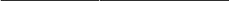 Дата рождения; стаж работы; название вуза и год его окончания; является ли автор членом профессионаљного союза; e-mail; номер мобильного телефона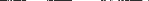 (организационный комитет (Далее оргкомитет) Конкурса вправе затребовать у участников, ставших победителями, лауреатами, следующие данные: адрес, паспортные данные).Все материалы (тексты конкурсных работ и сопроводительная информация) представляются в оргкомитет Конкурса.Материалы направляются в оргкомитет Конкурса по электронной почте profpartizan@mail.2.5. Материалы, не удовлетворяющие заявленным условиям, а также поступившие после окончания приема заявок, к Конкурсу не допускаются.2.6. Конкурсные работы не возвращаются и не рецензируются.2.7. Ответственность за несоблюдение законодательства об авторских правах несет участник, приславший работу на конкурс.3. ПОДАЧА РАБОТ НА КОНКУРС И ПУБЛИКАЦИЯМАТЕРИАЛОВ3.1. Сбор материалов производится по 27 сентября 2021 года.3.2. Конкурсные материалы передаются на рассмотрение воргкомитет.3.3. Оргкомитет рассматривает материалы, отбирает лучшие для участия в международном конкурсе «Педагогический старт — 2021», а также для публикации на сайте Минского городского комитета отраслевого профсоюза, в газетах «Беларус1б Час», «Минский курьер», журнале «Минская школа сегодня».СправочноеМеждународный конкурс «Педагогический старт 2021» проводится Московской городской организацией Профсоюза работников народного образования и науки Российской  Федерации. По Положению Московской городской  организацией Профсоюза работников народного образования и науки Российской  Федерации в конкурсе принимают участие работы, написанные на русском языке.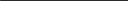 ПОДВЕДЕНИЕ ИТОГОВ КОНКУРСАПодведение итогов Конкурса проводится до 19  октября 2021 года. Оргкомитет определяет 5 (пять) лауреатов и 1 (одного) победителя Конкурса. Победитель и лауреаты приглашаются на церемонию награждения и получают дипломы и ценные подарки.ОРГАНИЗАЦИОННЫЙ КОМИТЕТ КОНКУРСА5.1. Оргкомитет Конкурса создается в целях подготовки и проведения творческого конкурса «Педагогический старт 2021» и координации действий сторон. 5.2. Функции оргкомитета:принятие решения о сроках, этапах и формах проведенияКонкурса; разработка Положения о Конкурсе и выполнение функции жюри; сбор материалов участников Конкурса, проверка соответствия оформления и подачи заявок требованиям и условиям Конкурса; просмотр, предварительная оценка, отбор материалов для публикации;принятие других организационных решений; организация награждения победителя и лауреатов Конкурса.5.3. Принципы работы оргкомитета:создание равных условий для всех участников; обеспечение гласности проведения Конкурса; неразглашение сведений о результатах ранее оговоренного срока.Работы принимаются на e-mail: profpartizan@mail.Беларускi  прафесійны  саюз работнікаў адукацыі і навукі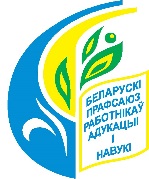 Белорусский профессиональный союз  работников образования и наукиПартызанскі раённы г.Мінска камітэтПартизанский районный г.Минска комитетПРЭЗІДЫУМПРЕЗИДИУМПАСТАНОВАПОСТАНОВЛЕНИЕПриложениек постановлению президиума Партизанского районного г.Минска комитета отраслевого профсоюза